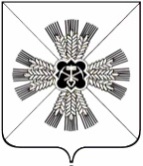 РОССИЙСКАЯ ФЕДЕРАЦИЯКЕМЕРОВСКАЯ ОБЛАСТЬПРОМЫШЛЕННОВСКИЙ МУНИЦИПАЛЬНЫЙ РАЙОНСОВЕТ НАРОДНЫХ ДЕПУТАТОВПРОМЫШЛЕННОВСКОГО ГОРОДСКОЕ ПОСЕЛЕНИЯ_3_-созыв, _61_-ое заседаниеРЕШЕНИЕот __09.07.2019___ № _146_пгт. ПромышленнаяО согласии населенияПромышленновского городского поселения на объединение всех поселений, входящих в состав Промышленновского муниципального районаРуководствуясь частью 3.1-1 статьи 13 Федерального закона от 06.10.2003 №131-ФЗ «Об общих принципах организации местного самоуправления в Российской Федерации», Уставом Промышленновского  городского поселения, решением  Промышленновского поселкового Совета народных депутатов от  09.11.2005 № 5 «О порядке организации и проведения публичных слушаний» (в редакции решения от 04.12.2008 № 149), Совет народных депутатов Промышленновского городского поселения РЕШИЛ:1. Выразить по результатам проведения публичных слушаний согласие населения Промышленновского городского поселения на объединение всех поселений, входящих в состав Промышленновского муниципального района.2. Настоящее решение подлежит официальному обнародованию на информационном стенде администрации Промышленновского городского поселения и размещению в информационно-телекоммуникационной сети «Интернет» на сайте администрации Промышленновского муниципального района.3. Контроль за исполнением настоящего решения возложить на комиссию по социальным вопросам (Горемыкина И.В.)4. Настоящее решение вступает в силу со дня обнародованияПредседатель Совета народных депутатовПромышленновского городского поселенияС.Ю. МеренковаГлаваПромышленновского городского поселения                   С.А. Тухватуллин